THAMES HERITAGE CLUB NEWS SPRING  2022Hello,Spring is coming as seen in the earlier sunrises.  This new year will see a renewal of our area luncheons , annual golf tournament and potentially the Annual Reunion Banquet in the fall.  I believe , with the falling infection rates and hospitalizations , light is on the horizon.In this issue:- Heritage President Communication- call for membership renewal for 2022- monthly draws .. 2022- Santa’s Helper draws- e-transfer service- pension & benefit payment dates..2022- Columbia Sportswear Employee Store   Invite- GoodLife membership type summaryYour BenefitsContact NumbersC.P.C. Pension       1-877-480-9220Superannuation      1-800-561-7930C.P.P. / O.A.S.       1-800-277-9914Canada Life            1-866-716-1313Access H.R.            1-877-807-9090 Employment Ins     1-800-206-7218Passport                  1-800-567-6868      Can Rev Agency    1-800-959-8281 Your BenefitsSurvivor procedures:                                      To ensure the survivor of a retiree maintains pension , health and medical benefits , a number of contacts must be made after a retiree’s death.Access H.R.     (1-877-807-9090)..retiree name..employee I.D. number..social insurance number..copy of death certificate C.P.C. Pension    (1-877-480-9220) ..retiree name &employee I.D. number..postal code..month and date of birth..copy of death certificate..copy of retiree`s willCanada Life   (1-866-716-1313)..retiree name..employee number..copy of death certificate..plan numbers ..51057  &  51391NOTE: Very important to notify Canada Life as soon as possible in order to set up a new automatic withdrawl in the survivor’s name in order to keep policy in force and maintain medical , dental and vision benefits.     C.P.P. / O.A.S.    (1-800-277-9914)..retiree name..social insurance number..copy of death certificateNOTE: Besides the C.P.P. survivor                  Pension , there is a Death                   Benefit payable to the survivorSuperannuation    (1-800-561-7930)..retiree name..social insurance number..copy of death certificate.. copy of marriage certificateNote: Sun Life benefit premiums for Superannuation survivor will be educted directly from monthly survivor pensionCanada Rev Agency  (1-800-959-8281)C.R.A. is to be contacted when a member or spouse passes to prepare for T-1 and T-3 form completion.Message From President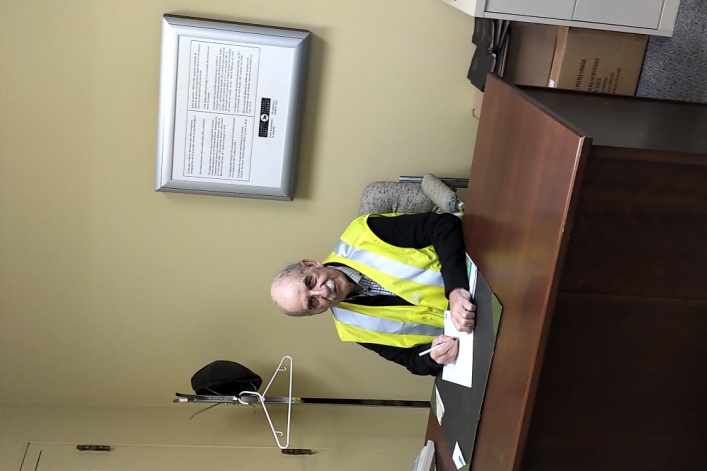 2022 has arrived on a positive note regarding Covid-19. We are hearing about decreasing numbers of infections and hospitalizations across the province. The sun is rising earlier each day signalling a weakening of winter’s dark presence.  2021 saw us swinging back and forth with news of the arrival of the Delta Variant and if that wasn’t discouraging enough , through the dust left by Delta came a new enemy named Omicron Variant.  Despite these multiple attacks from the Covid family , we are here to talk about it.  We are presently seeing about 29.8% of the total membership with paid-up status regarding the 2022 membership dues.  We ended last year (2021)  with a 39.2%  paid up status.  Support from paid-up members keeps your Heritage Club functioning at a level that allows the multiple benefits that continue to be provided .   One of the major initiatives we participate in each year is the “Letters-To-Santa” campaign.  We started by participating in the London Santa Parade collecting letters to Santa from the public along the parade route. All the Santa’s Helpers answered a total of 10,826 letters-to-santa.  We must not forget to recognize the many employees and retirees that volunteered. We had recognition draws of prizes for both the Operations helpers as well as Heritage Club helpers. Photos of the draws are included later on in this Newsletter. ********************************Heritage Club Support To MembersWidows / WidowersThere were seven (7) consultations held in 2021 with widows and widowers to assist them with survivor benefits , pension questions and contacts as well as completion of various documentation.Pre-retirement MeetingsThere were thirteen (13) meetings in 2021 and two (2) so for in 2022 with potential retirees covering what to expect in the way of documentation from Canada Post , the Pension Centre and Canada Life.  Subsequent meetings have also been held with these retirees to assist them with the completion of these forms including witness signatures. Operations Consultations / MeetingsMeetings have been held with the operations community  regarding revisions to the amount of advance notice needed by potential  retirees to notify the corporation of their intention to retire.   Sufficient advance notice will prevent situations where retirees face the possibility of their retirement date arriving and all the necessary documentation has not yet been completed and submitted.Volunteer ContributionsMembers who are volunteering at any  activity should be recognized for their participation. Let the Heritage Club know how much and how often .   Some examples are ....... seniors for seniors.. tax assistance for seniors.. volunteer lifeguard .. recyclable material collection for a   cause  .. cancer clinic guide/assistantC.P.C. Pension Payment Dates - 2022January 31February 28March 31April 29May 31June 30July 29August 31September 30October 31November 30December 30 Superannuation Payment Dates – 2022January 27February 24March 29April 27May 27June 28July 27August 29September 28October 27November 28December 28C.P.P. / O.A.S.  Payment Dates - 2022January 27February 24March 29April 27May 27June 28July 27August 29September 27October 27November 28December 21G.S.T. / H.S.T. Credit Pymt Dates..2022January 5April 5July 5October 5Canada Child Benefit Pymt Dates..2022January 20February 18March 18April 20May 20June 20July 20August 19September 20October 20November 18December 13Canada Workers Benefit..Advance Pymt January 5April 5July 5October 5Ontario Trillium Benefit (OTB)..2022January 10February 10March 10April 8May 10June 10July 8August 10September 9October 7November 10December 9Veteran Disability Pension .. 2022January 28February 25March 30April 28May 30June 29July 28August 30September 28October 28November 29December 22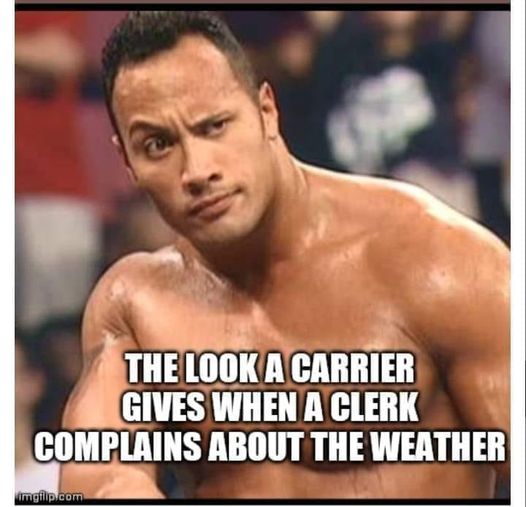 In Memorium - 2022Denise BadgleyBruce GreenawayDawn Lampman-St DenisMary WiseNew Members – 2022Rebecca GilesDavid ShrummMichelle White*********************************Pension Indexing - 2022Canada Post Pension ......... 2.41%C.P.P. / O.A.S.  ................. 2.4 %Superannuation ................. 2.4 %********************************Thames Heritage Club ExecutivePresident:            Henry Masek519-204-8873thamesheritageclub@gmail.com  1st Vice-President:  Don Manns519-451-49592nd Vice-President:  Sherry Hexter519-636-7411Treasurer:           Stew Metcalf519-660-4193Secretary:           Dianna Snell519-601-0085 Pre-Retirement MeetingsFuture retirees may meet with the Heritage Club president to discuss what to expect in the way of documentation from both Canada Post H.R. and the Pension Centre along with assistance in completing the various formsContact Henry Masek @ 519-204-8873Widow / Widower ConsultationThere is a need for widows and widowers of former Canada Post employees to have support when facing the death of a spouse when it comes to pension , benefits and survivor documentation.  This covers Superannuation , Canada Post Pension,  Canada Pension Plan ,Old Age Pension , Canada Revenue Agency , Canada Life and Sun Life Benefits including  (basic and over-65 life insurance policies)                                                Your Heritage Club president will guide you through this complex area of concern.Chuckle Corner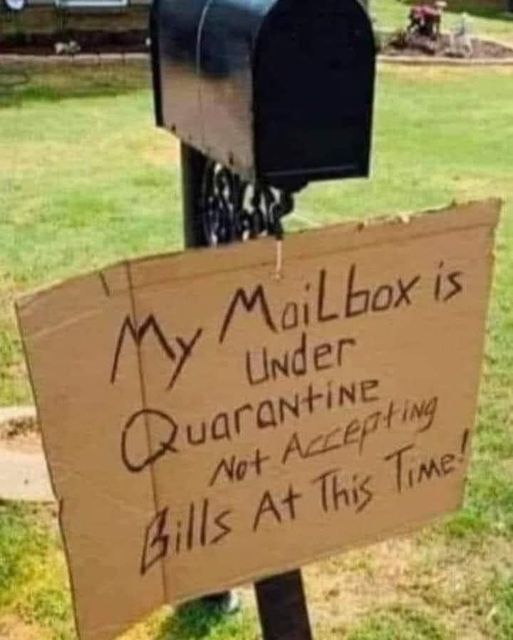 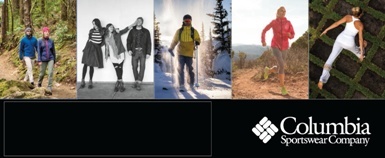 Spring  Shopping EventYour Heritage Club has arranged another Heritage Club Invitation for members to shop at the Columbia Sportswear Employee Store in London.   Card carrying Thames Heritage Club Members for year 2022 can shop and enjoy a discount of between 40% - 50% off  brands such as Columbia , Sorel , Mountain Hard Wear and Prana.  This is an invitation-only event which occurs four times per year.   Club members are to have their current club I.D., photo I.D. and the invitation and present it at the employee store from Mar 25 – Apr 17 , 2022 and shop. Each member can bring along up to four (4) family and/or friends with them. Full details on attached Columbia Invite.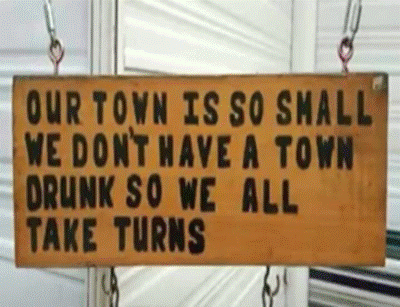 Membership BenefitsSome of the membership benefits are ...- discounted fees at GoodLife Fitness- 40% - 50% discount at Columbia   Sportswear Employee Store Events- very attractive travel insurance rates  With Medoc (Johnson Insurance)- pre-retirement meetings to review   retiree documentation packages- discount on cost of Annual Banquet- 4 newsletters per year for paid-up       members (2 newsletters per year for   regular members)- Widow / Widower  consultation service- discounted periodic luncheons at the    Mandarin Restaurant and other eating   establishments- discount at Annual Golf Tournament- discount of $100 to $500 per person on   Colette Tours- discount of up to 20% at  Choice ,    Comfort , Quality and Clarion hotels- scholarships for university and college*********************************Newsletter E-Mail OptionYou may receive your Newsletter via e-mail if you wish.  Just notify your Heritage Club though e-mail at thamesheritageclub@gmail.com   or by calling a member of the executive.Death Of MemberIn an effort to keep our information up to date , we need to know when any of our members is deceased. 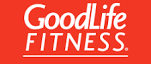 Heritage Club members receive up to 50% off - online registration with a (paid-up)    Thames Heritage Club membership. A detailed chart of all membership types is attached to this newsletter. For program details , options,  pricing and geographic availability , please go to :https://corporate.goodlifefitness.com                           ORCall Membership Experience Dep’t1 – 800 – 387 – 2524You will require your  (paid-up) Thames Heritage Club number to access information regarding this offer.REMINDER:Any new GoodLife applications or renewals will be denied if current year membertship dues are not paid.******************************Address ChangeTo keep our mailing list current it is necessary to have the latest properaddress of each member.Send any address changes either by mail to:Thames Heritage Club955 Highbury AveLondon , On     N5Y 1A3                  ORby e-mail to:thamesheritageclub@gmail.comMonthly DrawsIn order to recognize our members who actively supported our Heritage Club , despite most of the events having to be cancelled , we launched monthly draws  of  monetary  prizes.  All paid-up members are entered into each draw..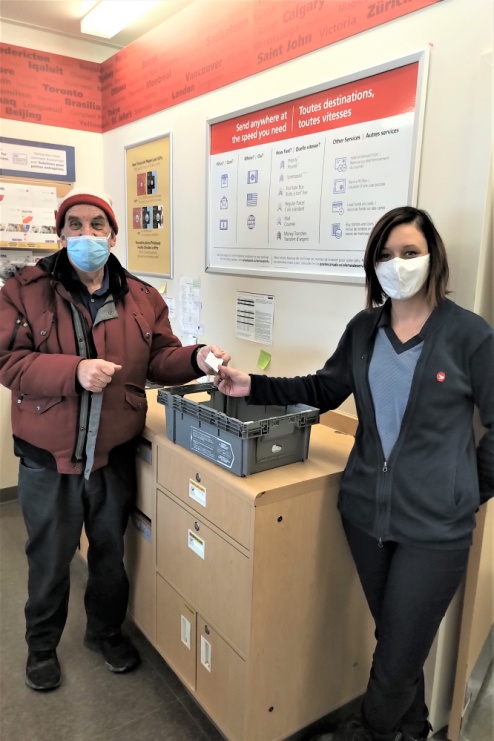 January 2022 Monthly DrawDrawn by Jen McRobert                  Asst – Lucan Post Office... witnessed by Henry MasekWinners:-Joanne Teske-Glen MacCuspey-David Lusk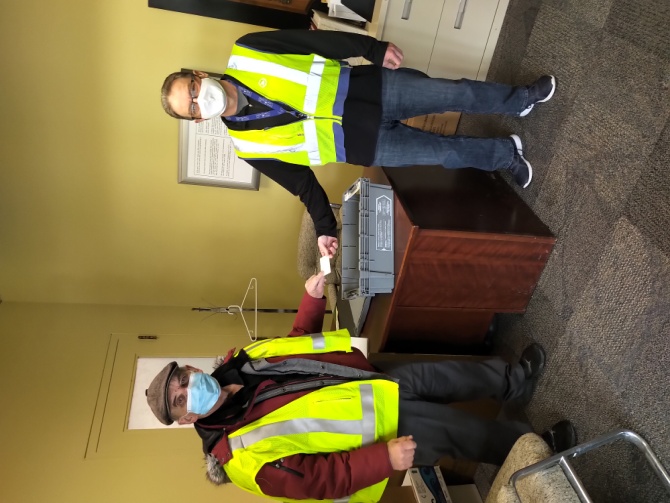 February 2022 Monthly DrawDrawn by  Rob Sutherland                  Delivery Planning.. witnessed by Henry MasekWinners:-Patrick O’Grady-Janis Sloman-Glen Deveaux********************************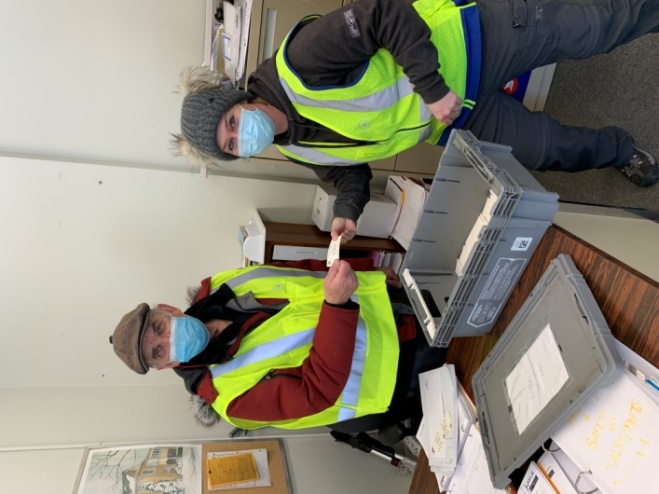 March 2022 Monthly DrawDrawn by  Tera Thompson                  Ingersoll LCD              witnessed  by Henry MasekWinners:-Philip Mahas-Dawna King-Donald MiatelloLondon Santa Parade – 2021In November 2021 the Heritage Club  participated in the London Santa Parade.Two members carried the Heritage Club Banner out front while other members collected Letters To Santa from the crowds along the route.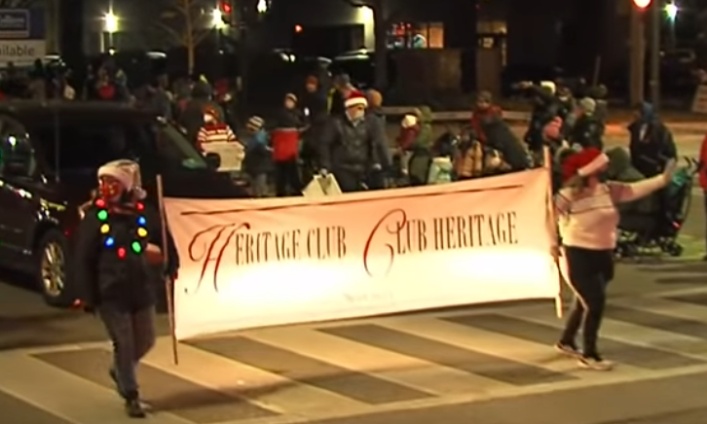 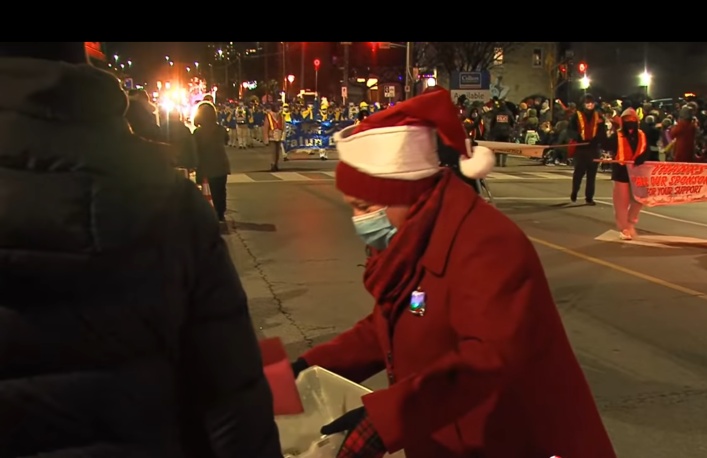 Santa’s Helpers Prize Draws - 2021 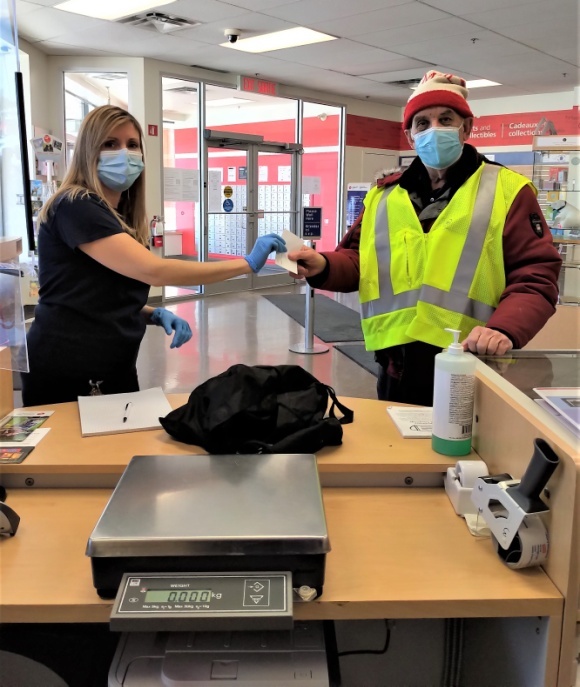 Operations HelpersDrawn by Denise Duncan                 London Business Centre Witnessed by Henry MasekWinners – Leah Confurious  Lon LCD-1                  Olga Nethersole   Lon LCD-5                    Jason Leclaire      Lon MPP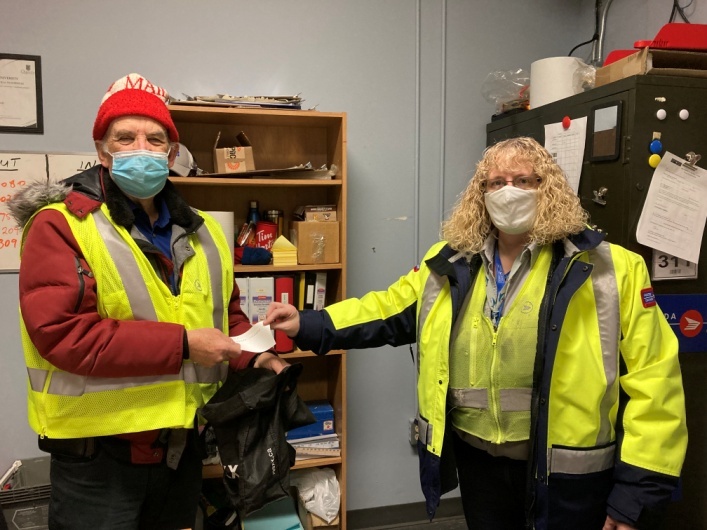 Heritage Club HelpersDrawn by Lisa Phillips                 London LCD – 3Witnessed by Henry MasekWinners – Cathy Metcalf                  Marci Kosac                  Sherry HenshawMembership Renewal TimeFor those who have not already done so ,and there a still some members out there  , it is time to renew the Thames Heritage Club Membership dues for 2022 throughpayment of the  $12 yearly dues.Your Heritage Club counts on your support to continue to offer membership benefits .Send payment to:Thames Heritage Club955 Highbury AveLondon , On    N5Y 1A3(Note: Dues may be paid by e-transfer)...send to:  Henry Masek                       hsmasek@hotmail.com********************************Salvation Army Christmas Kettle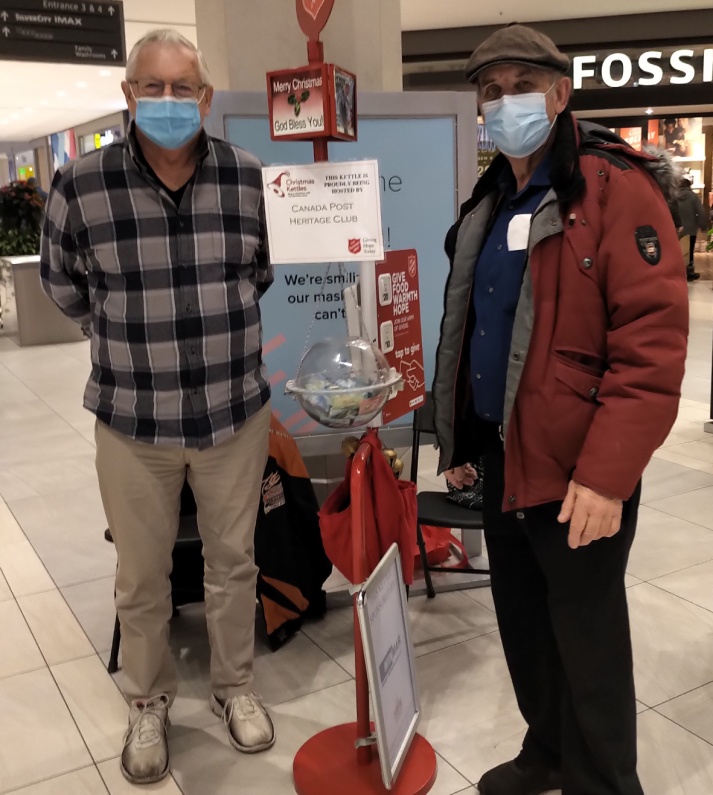 Each year Heritage Club members coverthe Salvation Army Kettle at MasonvilleMall for an entire day.  In 2021 we collected a total of  $730.70  at our kettle.2022 Scholarships AvailableHeritage Club3 Heritage Club scholarships of $2,000available nationally.  Open to dependentchildren and grandchildren of all active(dues paid for 2 years) members of any Heritage Club Chapter.Application Deadline – June 30 , 2022Contact holmese@ntl.rogers.com for detailsJohnson Insurance50 scholarships of $1,000 each available to dependents of a parent/guardian or grandparent who are ..  ..Heritage Club Member..completing high school in 2022 and  starting post secondary in the fallContact:  Johnson.ca/scholarship  Deadline :   August 2022*********************************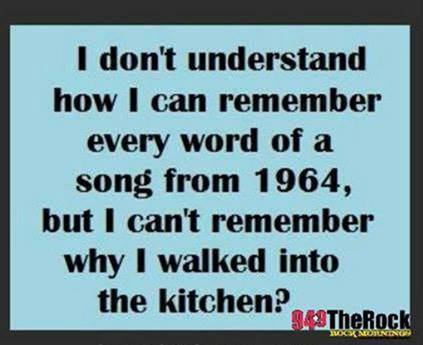 GOODLIFE FITNESSGOODLIFE FITNESS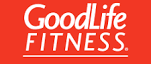 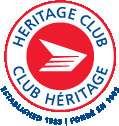 MEMBERSHIP  TYPESMEMBERSHIP  TYPESPerformanceUltimatePremiumEssential  PlusEssential   Zone AEssential   Zone BEssential   Zone CAll ClubsAll ClubsAll ClubsOne Club      AccessOne Club AccessOne Club AccessOne Club AccessStrength /     CardioStrength /     CardioStrength / CardioStrength /     CardioStrength / CardioStrength / CardioStrength / CardioPoolPoolPoolPoolPoolPoolPoolFull Digital     AccessFull Digital    AccessLite Digital AccessFull Digital    AccessLite Digital AccessLite Digital AccessLite Digital AccessGroup FitnessGroup FitnessGroup FitnessFree HoldsFree HoldsFree HoldsFamily MembFamily MembTowelsTowelsTowelsHydro MassageHydro MassageTanningTanningMinddenMindennRecoveryRecoverySquashSquashEmpowerEmpowerEmpower HIITHot YogaPerformance ProgramsRegymenPEAKThe memberships noted above and the offerings are subject to changeThe memberships noted above and the offerings are subject to changeThe memberships noted above and the offerings are subject to changeThe memberships noted above and the offerings are subject to changeThe memberships noted above and the offerings are subject to changeFIELD